Slovenský jazyk a literatúra 2.C - Ježkov výlet Prečítaj si príbeh o malom ježkovi a jeho prvom výlete. Priraď obrázok ku vete. (daj k obrázku číslo vety)Malý ježko sa vybral na svoj prvý výlet.      1. 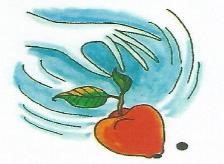 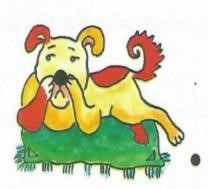 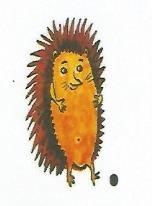 Prišiel k drevenému plotu jednej záhrady. Nakukol dnu. V záhrade rástli jablone, slivky, čerešne a hrušky. Zafúkal vetrík a zhodil zo stromu zrelé jabĺčko. 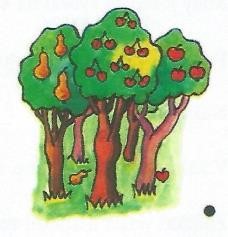 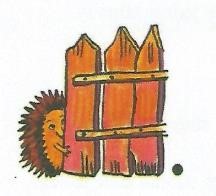 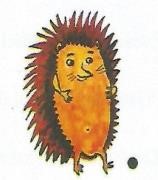 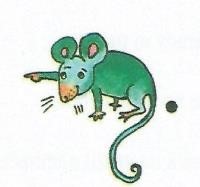 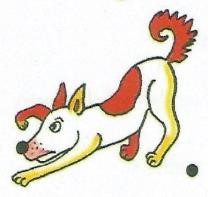 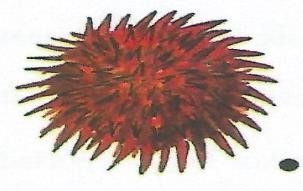 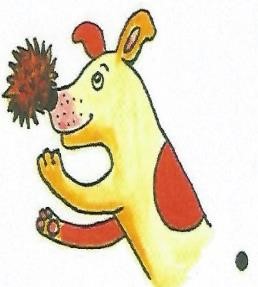 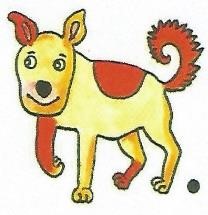 V tráve ho našla malá myška. Zvedavý ježko vošiel do záhrady. Práve vtedy vbehol do záhrady aj psík. Zbadal ježka a rozbehol sa rovno k nemu. Ježko sa preľakol, schúlil sa a nastražil pichliače. Psík sa priblížil k ježkovi. Ježko schúlený do klbka vyzeral ako bodliačik. Psíček sa ňufáčikom dotkol ježka. Poriadne sa popichal! Psíka doráňaný ňufák bolel ešte dlho.Napíš, ktoré postavy vystupujú v príbehu. ............................................................................................................................................................. ............................................................................................................................................................. Podčiarkni nadpis príbehu. Pokús sa vymyslieť nový nadpis. ............................................................................................................................................................. Vypíš z príbehu najkratšiu vetu. Za vetu napíš, z koľkých slov a z koľkých slabík sa skladá. ..........................................................................................................................................................................................................................................................................................................................Vyhľadaj a napíš vetu, z ktorej sa dozvieš, aké ovocie rástlo v záhrade. .......................................................................................................................................................................................................................................................................................................................... Vyhľadaj v príbehu a napíš, aký bol ježko, keď vošiel do záhrady. .............................................................................................................................................................Napíš otázku k týmto vetám. ............................................................................................................................................................Jablko v tráve našla malá myška.  .......................................................................................................................................Nakukol dnu. Zmeň oznamovaciu vetu na opytovaciu.Ježko vošiel do záhrady. .................................................................................................................... Zhodil zo stromu zrelé jabĺčko. ......................................................................................................... Vety z príbehu sa nám poprehadzovali. Usporiadaj vety tak, ako išli v príbehu. V tráve ho našla malá myška. 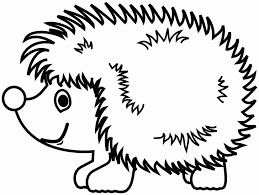 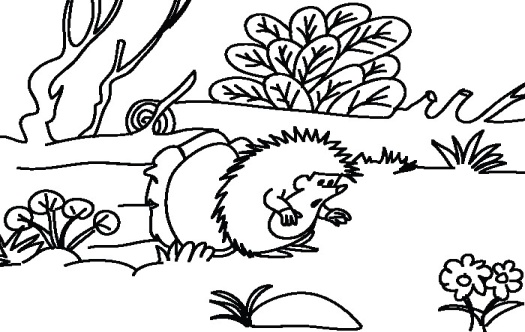 Nakukol dnu. Ježko sa preľakol a schúlil sa do klbka. Zvedavý ježko vošiel do záhrady. Malý ježko sa vybral na svoj prvý výlet.Psík zbadal ježka a rozbehol sa rovno k nemu. Prišiel k drevenému plotu záhrady. Psík si popichal ňufáčik na ježkovi. V záhrade rástli jablone, slivky, čerešne a hrušky. 